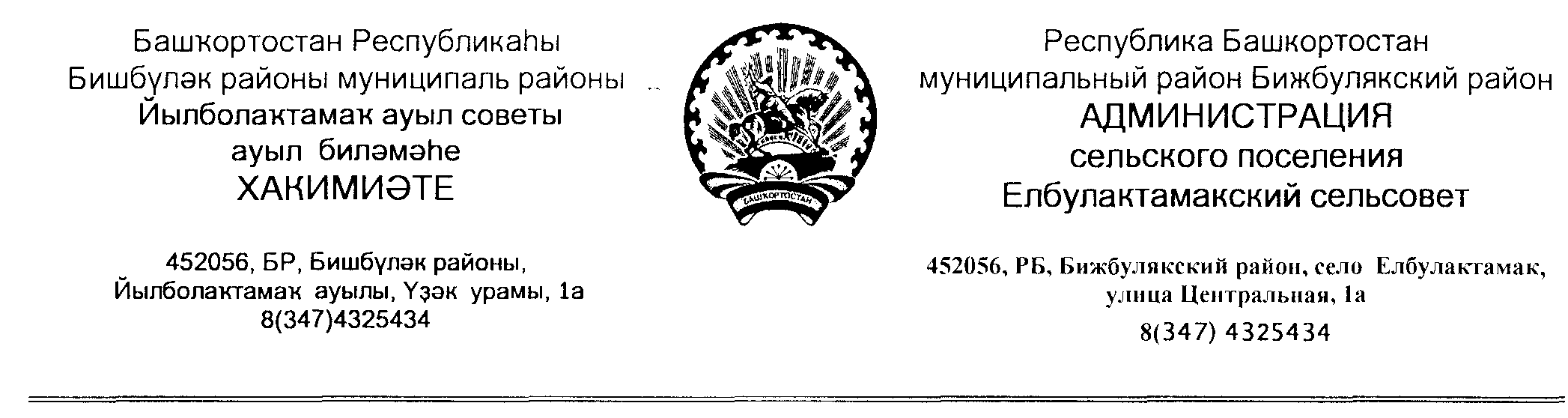 ҠАРАР                                                                         ПОСТАНОВЛЕНИЕ19 май 2021 йыл                            №  10                            19 мая 2021  года Об отмене постановления главы сельского поселения  , утвержденного 01.04.2019 № 11  на отдельные нормы Административного регламента предоставления муниципальной услуги «Присвоение и аннулирование адресов объекту адресации» в сельском поселении Елбулактамакский сельсовет муниципального района Бижбулякский район Республики БашкортостанВо исполнение  протеста   прокурора, на основании Федерального закона от 27.07.2010 № 210-ФЗ « Об организации предоставления государственных и муниципальных услуг» , постановление Правительства РФ 19.11.2014 № 1221 « Об утверждении Правил присвоения, изменения аннулирование адресов объекту адресации» П О С Т А Н О В Л Я Ю:             1. Отменить постановление  главы сельского поселения  № 11 , утвержденного   от 01.04.2019 г. на отдельные нормы Административного регламента предоставления муниципальной услуги «Присвоение и аннулирование адресов объекту адресации» в сельском поселении Елбулактамакский сельсовет муниципального района Бижбулякский район Республики Башкортостан.2. Настоящее постановление вступает в силу после официального опубликования, и подлежит размещению на официальном сайте администрации сельского поселения Елбулактамакский сельсовет муниципального района Бижбулякский район  Республики Башкортостан в сети «Интернет».3. Контроль исполнения настоящего постановления оставляю за собой.Глава сельского поселения			                              Р.Р.Нигметзянов